IntroductionSummaryDutch SummaryChapter 1 Heading 1 SubtitleNormalNo distanceNormalHeading 2NormalHeading 3NormalHeading 4NormalHeading 5NormalNumbering lists - Numbered listNumbered listNumbered listNumbered listNumbered listNumbered listNumbered listNumbered listNumbered listLists with bullets - Bulleted listBulleted listBulleted listBulleted listBulleted listBulleted listBulleted listBulleted listBulleted listQuoteTitleTables, charts and picturesChoose the ‘No spacing’ style before inserting a table.Table 1: table descriptionChart 1: example of a bar chart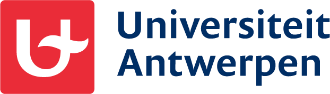 Image 1: university logopage mirror on landscape pagepage mirror on portrait pageList of tablesTable 1: table description	1List of imagesImage 1: university logo	1List of chartChart 1: example of a bar chart	1DisclaimerThe author allows to consult and copy parts of this work for personal use. Further reproduction or transmission in any form or by any means, without the prior permission of the author is strictly forbidden.